 勤耕人网络教学直播平台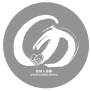 Qingengren Online teaching live broadcasting platform2021“雾都大学堂”秋季小学语文教学高峰论坛邀请函——“统编教材单元整体教学设计与实施”专题研修各教育体育局、教科研中心、教师进修学校、小学阶段学校及各小学语文名师工作室：统编小学语文教科书最显著的特点“双线组元”，即人文主题线和语文要素线，这样的编排很好地体现了工具性与人文性的统一。适应新教材的单元整体教学设计，即以统编小学语文教科书中的单元为整体，展开系统化、科学化的教学整体设计。在分析本单元教材教法的基础上，依据单元所在年段学生的情况及特点，先明确单元教学目标，再设计开展相应的学习活动，并设计与实施单元作业，最后完成单元评价，与此同时设计并提供单元学习的配套资源。这便是当下广大一线语文教师面临的新课题。为了提高教师单元整体教学的专业水平，特举办“统编教材单元整体教学设计与实施”专题研修活动。【研修目标】1.分析统编教材单元编排意图与整体结构；2.研究单元整体教学设计流程与策略；3.探讨单元整体教学实施路径与研究范式；4.提高研修对象单元整体教学的专业水平。【研修主题】统编教材单元整体教学设计与实施【参研对象】小学语文教师、名师工作室学员、教研人员。【活动特色】1.聚焦语文学习的重点——阅读教学与习作教学。2.直击统编教材的难点——文体单元、长文单元、习作单元等。3.突破零散观摩的痛点——名师带自己的团队，全程展示一个单元的教学。【活动内容】（具体课程安排见附件）1.长文单元阅读教学：围绕单元阅读要素，整合单元资源，落实长文短教，提高阅读教学效率。2.普通单元习作教学：围绕单元习作要素，整合单元资源，指向表达能力的提高。3.文体单元阅读教学：围绕单元阅读要素，整合单元资源，提高不同文体阅读能力。4.习作单元习作教学；围绕单元阅读要素，整合单元资源，实现从教“知识”到教“知识运用”。【讲座及评课专家】张咏梅：重庆市教科院初教所副所长，正高级教师。中国教育学会小学语文专业委员会副秘书长，重庆市教育学会小学语文专业委员会理事长，重庆市首批未来教育家培养对象。董晓宇：沙坪坝区教师进修学院初教中心小学语文教研员，正高级教师，特级教师，全国模范教师，重庆名师，重庆市特殊人才支持计划入选人员，重庆市巾帼标兵。潜心进行小学语文学本教学研究，研究成果获国家基础教育优秀成果二等奖，撰写《学本教学：自主识字实践探索》等专著，主讲课程入选教育部教师教育精品课程。2014年，在市委组织部、市教委的支持下，成立“董晓宇名师工作室”。王小毅：渝中区教师进修学院小学语文教研员，特级教师，正高级教师。曾获四川省首届中青年教师阅读教学优质课大赛一等奖，辅导多名青年教师参加优质课比赛在全国、市、区获奖。主编《小学语文分类阅读教学研究》《小学语文整本书分类阅读教学研究》《小学语文“三位一体”分类阅读教学研究》等。【名师介绍】薛法根： 苏州市教育科学研究院副院长，苏州市吴江区组块教学研究室主任，苏州市盛泽实验小学校长，小学语文特级教师。长期从事语文组块教学研究，获得江苏省基础教育成果特等奖，出版《为言语智能而教》等6部专著。吴勇：“童化作文”教学的倡导者，江苏省特级教师，正高级教师，南京晓庄学院外聘教授，获评“有重要影响的全国小学写作教学名师”，现任南京市江宁区教学研究室教研员，南京市名师工作室主持人。何捷：作家，福建省作协会员，闽江师范高等专科学校教师，福建教育学院语文课程与教学研究所研究员。全国首届十大青年名师，全国首届“具有重大影响的写作教学名师”。徐颖：重庆两江新区小学语文教研员，高级教师，重庆小语会常务理事，重庆市骨干教师，“重庆英才”B卡持有者，全国小语年度“十大青年名师”，曾获得全国第七届青年教师阅读教学大赛一等奖、中国教育学会首届全国课堂教学大赛一等奖。刘红强：重庆人民（融侨）小学校长助理，特级教师，正高级教师，重庆学科名师，渝中名师工作室主持人，教育部统编教材小语培训专家库成员，全国小语实验工作优秀教师，全国小语青研中心委员，全国小语赛课一等奖获得者，重庆市小语学会常务理事，重庆市语文骨干教师，重庆市优秀教研组长。冯栎钧：《课堂内外》《少年先锋报》等多家杂志特约编辑，专栏写作者。两次全国赛课一等奖获得者，特级教师，市级骨干教师，重庆大学城树人小学校教学副校长。【授课团队】薛法根团队   统编教材五年级上册第六单元吴勇团队     统编教材五年级上册第五单元何捷团队     统编教材三年级上册第四单元徐颖团队     统编教材四年级上册第一单元刘红强团队   统编教材六年级上册第三单元冯栎钧团队   统编教材三年级上册第五单元【活动时间】2021年9月25日，10月16日、17日【活动地点】重庆外国语学校森林小学地址：重庆市九龙坡区科园二街247号【活动安排】【活动形式】1.现场观摩：一人一票，凭票入场观摩。按照防疫规定，本次活动严格控制现场观摩人数，数额有限，额满为止（以报名先后顺序为准）。没有报上名的老师可选择线上观摩。2.线上观摩：一人一账号，手机端或电脑端登录勤耕人教育平台（www.qgrjy.com），进入活动专题，观看直播+回放，回看时限两年（活动当日算起）。【活动费用】现场观摩：780元/人（含资料费），出具正规发票，回单位报销，其它费用自理。单位、学校或名师工作室集体报名满5人以上者，可赠送本活动精美U盘1套。线上观看：480元/人/账号，可回看两年。①单位、学校或名师工作室集体团购必须满4人（账号）以上，可出具正规发票；满6人（账号）以上，赠本次活动精美U盘1套；②个人购买，不满3个账号以上者，不出具发票；③个人拼团满5人以上者，按450元/号/人收费。④已注册“勤耕人教育平台”年会员的，可以直接在线观看。【付费方式】银行转账户名：重庆勤耕者文化传播有限公司开户行：工行重庆分行大坪支行账号：3100024309200135266微信/支付宝付款（扫描下方二维码）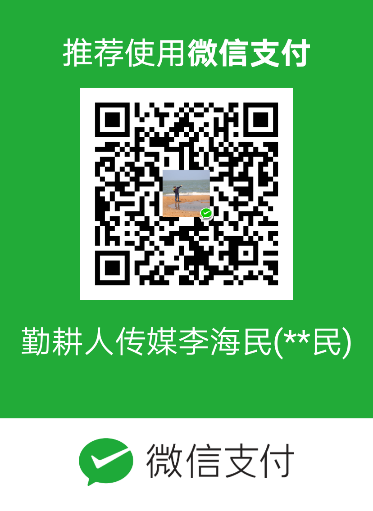 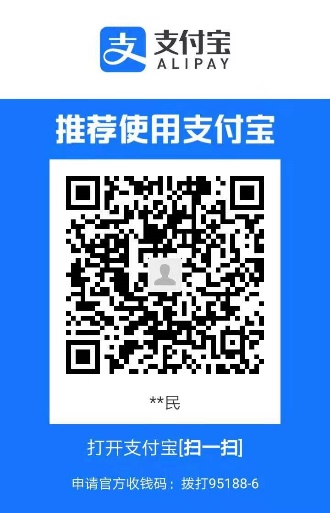 转账须知：转账时请务必注明单位。【报名方式】 报名表报名：进入“勤耕人教育”官网下载邀请函（网址：www.qgrjy.com），填写报名表并发送至邮箱：453124383@qq.com；或者扫描下方二维码，添加会务组客服的企业微信号，发送报名表；在线报名：扫描下方二维码，进入“勤耕人”公众号，点击菜单“活动报名”进入报名页面，填写报名人员信息，即可完成报名；3、电话报名：联系会务组人员，提供报名信息； 13908397671（李海民）、 13983891650（杨静）【报到地点】重庆外国语学校森林小学地址：重庆市九龙坡区科园二街247号【温馨提示】报名须知：按照防疫相关规定，本次活动严格控制参会人数，额满即止。未能在线下报名交费成功者，请线上观看直播。防疫要求：所有参会人员需遵守活动场地防疫要求。中高风险地区人员建议线上观看直播。【会务组联系人】电话：13908397671（李海民）、 13983891650（杨静）邮箱：453124383@qq.com                         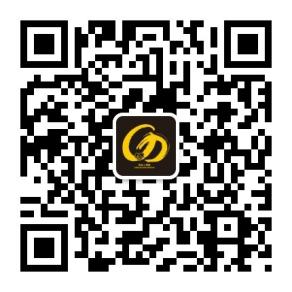 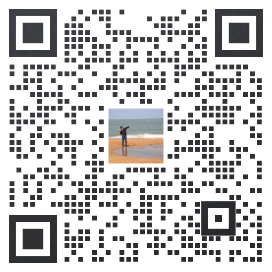 勤耕人“微信公众号”       添加客服，报名咨询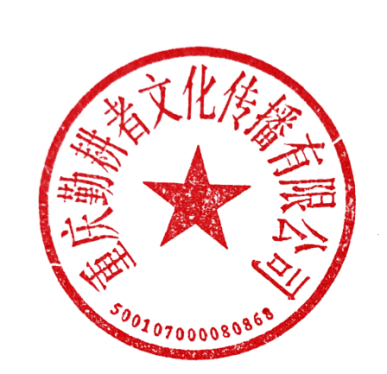 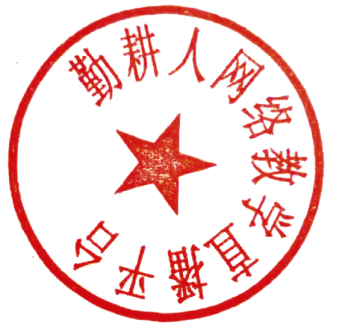 重庆勤耕者文化传播有限公司勤耕人教育网络直播平台2021年9月6日附件1：首届“雾都大学堂”春季小学语文教学高峰论坛现场参会人员报名回执表【报名须知】1、填写完成后，请将此表发至453124383@qq.com。2、如参会人数超过10人，请自行添加行输入名单。3、按照防疫相关规定，本次活动严格控制参会人数，额满即止。未能报名交费成功者，请线上观看直播。4、付款方式：①银行转账：户名：重庆勤耕者文化传播有限公司开户行：工行重庆分行大坪支行账号：3100024309200135266（转账时请务必注明单位）②微信付款：李海民	13908397671（微信同号） 5、会务组：李老师	13908397671（会务统筹）、杨老师：13983891650（开具会务发票） 蒋老师	13708307211（住宿安排）、袁老师	15823720377（会务接待）附件2：首届“雾都大学堂”春季小学语文教学高峰论坛线上观看人员报名回执表【报名须知】1、填写完成后，请将此表发至453124383@qq.com。2、如购买直播账号人数超过10人，请自行添加行输入名单。3、付款方式：①银行转账：户名：重庆勤耕者文化传播有限公司开户行：工行重庆分行大坪支行账号：3100024309200135266（转账时请务必注明单位）②微信付款：李海民	13908397671（微信同号）会务组：李老师	13908397671（会务统筹）、杨老师	13983891650（开具会务发票）时间时间执教团队单元课程9月25日（10月18日安排重播）上午张咏梅讲座《小学语文统编教材单元整体教学专题研究》9月25日（10月18日安排重播）上午何  捷执教团队统编教材三年级上册第四单元课程安排：单元整体教学框架概览及主要看点（10分钟）报告人：何捷精读课文《总也到不了的老屋》（40分钟）  执教者： 何捷略读文《胡萝卜先生的长胡子》（40分钟）执教者： 刘露习作《续写故事》（40分钟）执教者：黄莺 专家评课（30分钟）评课：何捷9月25日（10月18日安排重播）下午吴  勇执教团队统编教材六年级上册第五单元课程安排：◆  单元整体教学框架概览及主要看点（10分钟）报告人：吴勇◆  精读课文《夏天里的成长》（40分钟）  执教者：梁俊 ◆  精读课文《盼》（40分钟）执教者：朱燕芬 ◆  习作《围绕中心意思写》（40分钟）执教者： 吴勇◆  专家评课（30分钟）评课：吴勇10月16日上午徐  颖执教团队统编教材四年级上册第一单元课程安排：单元整体教学框架概览及主要看点（10分钟）报告人：徐颖精读课文《观潮》（40分钟）  执教者：刘燕 精读课文《走月亮》（40分钟）执教者：张勇略读课文《繁星》（40分钟）执教者：徐颖专家评课（30分钟）评课：董晓宇10月16日下午薛法根执教团队统编教材五年级上册第六单元课程安排：◆  单元整体教学框架概览及主要看点（10分钟）报告人：薛法根◆  精读课文《慈母情深》（40分钟）  执教者：沈玉芬 ◆  精读课文《父爱之舟》（40分钟）执教者：薛法根 ◆  习作《我想对你说》（40分钟）执教者： 顾丹凤◆  专家评课（30分钟）评课：薛法根10月17日上午刘红强执教团队统编教材六年级上册第三单元课程安排：单元整体教学框架概览及主要看点（10分钟）报告人：刘红强精读课文《宇宙生命之谜》（40分钟）  执教者： 宋可耕略读文《故宫博物院》（40分钟）执教者： 万振华习作《   让生活更美好》（40分钟）执教者：刘红强 专家评课（30分钟）评课：王小毅10月17日下午冯栎钧执教团队统编教材三年级上册第五单元（习作策略）课程安排：单元整体教学框架概览及主要看点（10分钟）报告人：冯栎钧单元整体导读课（40分钟）执教者：冯栎钧  ◆  精读课文《搭船的鸟》（40分钟）执教者：◆  习作《我们眼中的缤纷世界》执教者：专家评课（30分钟）评课：张咏梅单位（发票全称）参会人数统一社会信用代码（税号）会务费（780元/人）联系人手机号手机号QQ邮箱是否预订U盘是 否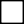 套数（600元/套）套数（600元/套）金额邮寄地址合计：合计：元（大写：元（大写：））现场参会人员名单序号序号姓名姓名性别手机（微信号）是否需要安排住宿是否需要安排住宿是否需要安排住宿现场参会人员名单11是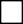 否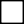 现场参会人员名单22是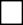 否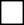 现场参会人员名单33是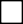 否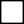 现场参会人员名单44是否现场参会人员名单55是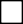 否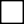 现场参会人员名单66是否现场参会人员名单77是否现场参会人员名单88是否现场参会人员名单99是否现场参会人员名单1010是否单位（发票全称）直播账号数统一社会信用代码（税号）线上观看账号费（480元/直播号）联系人手机号手机号QQ邮箱是否预订U盘是否套数（600/套）套数（600/套）金额邮寄地址合计：合计：元（大写：元（大写：））线上观看人员名单序号序号姓名姓名   手机号微信号备注线上观看人员名单11可以回看2年线上观看人员名单22可以回看2年线上观看人员名单33可以回看2年线上观看人员名单44可以回看2年线上观看人员名单55可以回看2年线上观看人员名单66可以回看2年线上观看人员名单77可以回看2年线上观看人员名单88可以回看2年线上观看人员名单99可以回看2年线上观看人员名单1010可以回看2年